Задача по технической термодинамике. 1 кг воздуха при начальной температуре t1=30° C и давлении p1 = 1 бар сжимается адиабатно до конечного давления p2 = 10 бар.Определить конечный объем, конечную температуру и затрачиваемую работу.Дано: m=1 кг; t1=30° C; p1 = 1 бар; p2 = 10 бар.Найти: v2=?Решение. Из соотношения параметров в адиабатном процессе по уравнениюнаходимПринимая k=1,4, получаем:Значение величиныможно взять из таблицы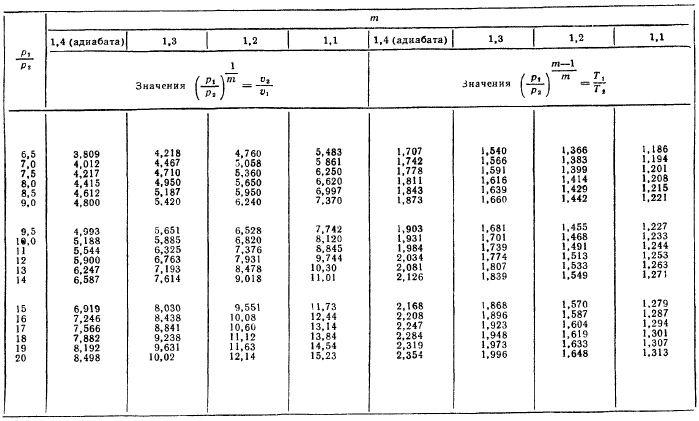 Как видно из этой таблицы, для адиабатного сжатия привеличинаРабота 1 кг газа определяется по следующей формулеЗатраченная работа по уравнениюКонечный объем определяется из уравнения состоянияОтвет.